The Gang Gang GazetteWeek 4, Term 2 (22nd May, 2020)Upcoming EventsDear families and friends,What a lovely week it has been having so many of our students back on-site with us.  It was wonderful to see the excited faces as they began and to see that excitement continue over the week as they all got back into the swing of school so quickly.  On behalf of our entire staff, I would like to thank you all for the support you have given to us with the start back to school and the new procedures.  With your help the arrivals and pick up of our students this week has been highly successful and very smooth.  The procedures for preschool to year 2 and the IEC will continue next week.On Tuesday, I joined the P & C’s Zoom Meeting where they discussed their Master Plans for the school and ideas for upgrading the senior oval.  They have engaged in a great deal of hard work and consultation over the last few months and I would like to thank them, and Maree Wright their president, for their commitment to our school.  I am looking forward to seeing what we can do together over the coming months to continue to improve our learning environments.  Drop off and pick-up for students in years 3/4As you would be aware, the year 3/4 students will start back with classroom learning next Monday, 25 May.  We are delighted to be welcoming back our next group of students. As our students in preschool to year 2 enter through the gates or areas closest to their classrooms we are asking that all 3/4 students meet on the senior oval where they will be greeted by their teachers. Please do not arrive before 8.45 as there will not be any supervision.  As a fun way to welcome years 3/4 back to school, and to allow everyone some time to connect again, the teachers will be marking the rolls and then walking the 3/4 students over to the Dickson Wetlands before commencing classes.  If you do not want your child to be a part of this walk, please let their class teacher know via Dojo or email. The students in 3/4 will be out on the oval each afternoon where they can be picked up by families or meet at the area designated for a younger sibling if that is easier. ‘Kiss and Drop’ Zone on Sherbrooke StDuring the week we have had more families begin to use our new ‘Kiss and Drop’ drive through drop off and pick up area located on Sherbrooke St.  Our survey of families with students in years 3/4 has shown us that more families will be making use of this new service, so we have included additional information below.  Kiss and Drop – Morning ArrivalPlease enter Sherbrooke St from the Davenport St end and drive down past the oval and driveway entrance to the school. Continue past the crossing on Sherbrooke St where you will see staff waiting in the carpark that runs alongside the road on Sherbrooke St.  Please do not make a U -turn from the Hawdon St to enter the Kiss and Drop area.Enter the ‘Kiss and Drop’ zone and carefully drive as far forward as you can.Staff will be there to greet you and Student Leaders will escort your child into the school grounds.For the safety of everyone, please do not do a U-turn and head back down Sherbrooke St towards Davenport St when you have dropped off your child/ren.  You can easily continue out of the carpark and down to Hawdon St where you can turn left to use the roundabout on Majura Ave to head in any direction you need to. Kiss and Drop – Afternoon Pick-upPlease email the school on admin@nthainslieps.act.edu.au to let us know your child should be ready for you in the pick-up zone as this will ensure we know who to have at the zone.  It would also be helpful to let the teacher/s know so they can remind your child.  Follow the same directions as for arrival in the morning.Please do not arrive before 3.00pm and park in the pick-up area as you may impede the flow of traffic through the area.A reminder that all school carparks are closed so we can accommodate all staff and safely run the ‘Kiss and Drop’ Zone.  Closing the carpark allows us to safely escort students using this area, and those biking or walking to school safely across the road and into the school.  As parking is limited, we encourage you to walk or ride to school if you can.  Parking is available on Sherbrooke St on the side closest to the school and on Davenport St. Please do not park on the corners of intersecting streets on Sherbrooke St as it obscures visibility and endangers our community.  Please remember to check and follow all the parking signs on Hawdon St as we have had some concerns raised by local residents.  There is no parking or stopping next to, or over, the crossing on Sherbrooke St. Home ReadersAs part of our protocols on keeping everyone safe during COVID-19, we are waiting to reinstitute the home reading program.  Until then, we encourage all families to continue using Reading Eggs and to continue reading with their child.  We have also been using Flyleaf Publishing’s Books to Remember website which has a range of reading resources and does not require any log ins. Kindergarten have trialled the website and had positive responses to it and we invite anyone who uses the home reading program to try it.  It has readers at a range of levels for you to try.  If you need any help with choosing a level for your child, please see their class teacher.  The website can be found at https://portal.flyleafpublishing.com/learners-resources/BASE ReportsEarlier this year our kindergarten teachers and students participated in the kindergarten assessment previously known as PIPS which now generates a BASE Report.  These assessments were due to be issued this term.  However, due to the global issues caused by COVID-19, the Directorate has yet to receive the dataset needed in order to produce these reports. As soon as it is received, the Directorate will endeavour to quality assure the data and provide feedback to schools for distribution.  If you have any questions regarding these reports or your child’s education, please contact us through the Front Office.  Have a great weekend.Tania CollisPrincipal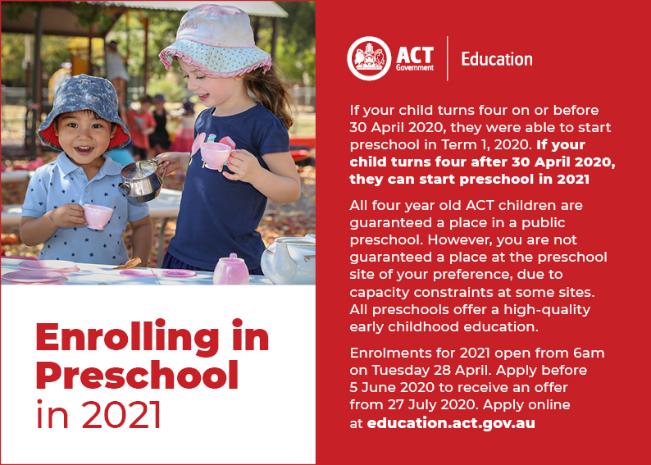 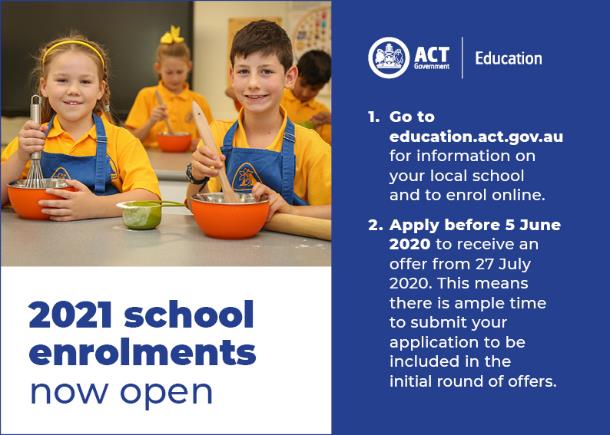 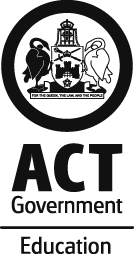 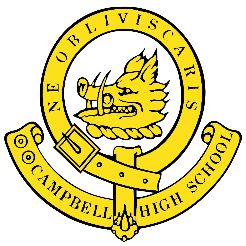 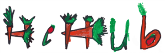 TERM 2 HEHUB CANTEEN MENU (Open Wednesday, Thursday Friday) The canteen will be reopening with a limited menu on WEDNESDAY and FRIDAY only, for online lunch orders. There will be no recess service, and no over-the-counter lunch service.                                                  The menu is limited to two $7 lunch pack options only:Chicken and Cheese toasted sandwich OR Tuna and Cheese toasted sandwichWithFruit OR YogurtAndMilk OR JuiceAs Flexischools is currently unavailable, go to www.napspc.com.au to order before 9:15am each day. Please enter your child’s NAME and CLASS (eg 1 / 2 MR) in the SHIPPING INFORMATION section so we can get your order to your child. You will not be able to order ahead for the week at this stage.  Thanks for your patience with us as we navigate a staged reopening with everyone else. We appreciate your support, and our apologies to those with food intolerances, we are simply unable to expand our menu very much at the moment.We will also be delivering a FREE recess (fruit and popcorn) to each class on WEDNESDAY as a welcome back treat, courtesy of the P&C.   If you would like us to add any other items, please email napscommunity@gmail.com Year 3/4 Return to face to face teaching Monday 25th MayYear 5/6 Return to face to face teachingTuesday 2nd JuneNotes HomeKindergarten Health Check (email)Year 3/4 Return to school (email)BoardNext Meeting: TBAP & CNext Meeting: Tuesday, 16th June, 7.30pm